                          TOÁN Bài 1.   Tính nhẩm :         3  x   4    =                     3 x    3   =                3   x   6   =            3 x    7    =        3  x   9   =                       3 x     2   =                3 x    5   =            3  x  8     =            3  x  1  =                       3 x   10  =     Bài 2 . Tính nhẩm :       30  :  3   =                    18  :   3   =                3  :   3   =               24  :  3  =        6  :  3  =                         15 :  3  =                   21 :   3  =             27     :   3  =      9 :  3  =                           12 :   3  =Bài 3. Số ? a,  3; 6 ;  9; ….;….b,  10 ;  12 ;   14;   …; ….c,  21;  24;    27 ;  …; Bài 4. Tính :8cm : 2 =                        15cm :  3 =                        14cm : 2 = 9kg : 3 =                         21l : 3 =                           10dm : 2 = Bài 5 .   Có 24 học sinh chia đều thành 3 tổ . Hỏi mỗi ổ có mấy học sinh   ?                                                  Bài giải ………………………………………………………………………………………………………………………………………………………………………………………………………………………………………………………………………………………………………………………………………………………………Bài 6 . Có 15 kg gạo chia đều vào 3 túi . Hỏi mỗi túi có mấy ki – lô – gam gạo    ?                                         Bài gỉai ……………………………………………………………………………………………………………………………………………………………………………………………………………………………………………………………………………………………………………………………………………………………….Bài 7. 	Có 27 lít rót vào các can , mỗi can 3 lít . Hỏi rót được mấy can ?                                       Bài giải                                                  Bài giải………………………………………………………………………………………………………………………………………………………………………………………………………………………………………………………………………………………………………………………………………………………………Bài 8 . Cách đọc nào đúng ? Em hãy khoanh vào cách đọc đúng .   1        đọc  là “ Một trên ba ”   3 B      1    đọc  là “ Một phần  ba ”          3   1     đọc  là “ Một phần  một ”         3                                                          BÀI 9. Hình dưới đây có chỉ  số ngôi sao được tô màu không?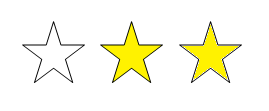 A. CóB. KhôngBÀI 10. Hình dưới đây có chỉ  số tam giác được tô màu không?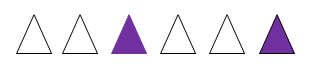 A. CóB. KhôngBÀI 11. Hình dưới đây có chỉ  số ô vuông được tô màu không?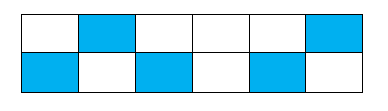 A. KhôngB. CóBÀI 12. Hình nào dưới đây có  số ô vuông được tô màu ?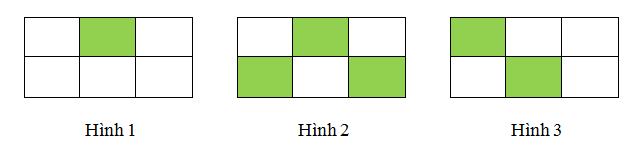 A. Hình 1                                         B. Hình 2C. Hình 3D. Hình 1 và hình 2 BÀI 13. Hình trên đã khoanh vào  số viên kẹo đúng hay sai?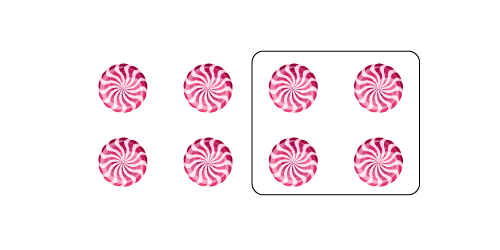    Đúng                             B. sai    BÀI 14. Chú mèo Tom cần khoanh ..... chú chuột Jerry để được  số chú chuột Jerry trong hình vẽ.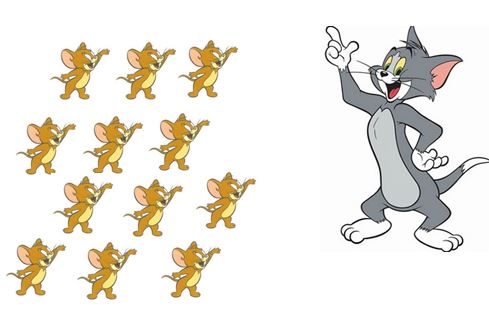 BÀI 15.  số xe đạp trong hình vẽ là ...... chiếc xe.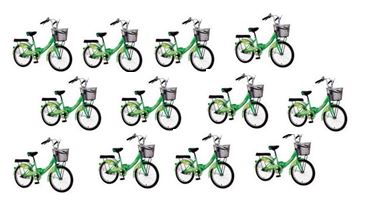 BÀI 16.  số quả chuối trong hình vẽ là ..... quả chuối.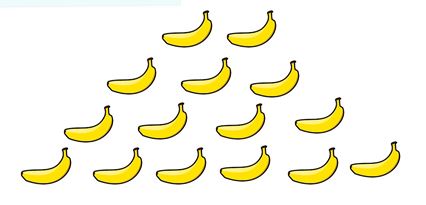 BÀI 17.  số quả cà chua trong hình vẽ là ...... quả cà chua.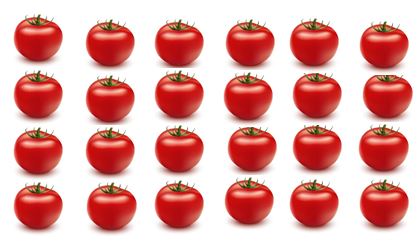 BÀI 18. Cần tô màu ..... số mặt cười để được  số mặt cười trong hình vẽ.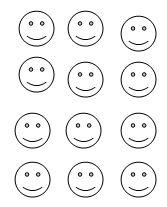 Bài 19 . Khoanh vào câu đúng nhất : Muốn tìm một thừa số ta lấy tích trừ cho thừa số kia .Muốn tìm một thừa số ta lấy tích cộng với thừa số kia . Muốn tìm một thừa số ta lấy tích chia cho thừa số kia . Bài mẫu :Bài 20 .  Tìm X : X  x  3 =  12                                3 x  X  =   21…………………………           ………………………………………………………………          …………………………………….X  x  2   =  4                                          2   x   X    = 12…………………….. . ….                       …………………………………………………………….                     ………………………………….Bài 21 .   Tìm y :    Y  x  2  =   8                                            y    x    3   =    15 ………………………………..                 …………………………………………    ………………………………..                ………………………………………….*Bài 22 .  Tìm y : Y + 2 = 10                                    y x 2 = 10 ……………………………                        ………………………………….          …………………………….                     …………………………………….TOÁN NÂNG CAO  *Tìm X:X    x   2  =   14  –  2                             4   x   X   =  38   +  2         …………………………….                   ……………………………………..         …………………………….                  ……………………………………..          ………………………………              ……………………………………..Thầy cô chúc các em làm bài tốt nhé !  